August 2019Cedar Middle School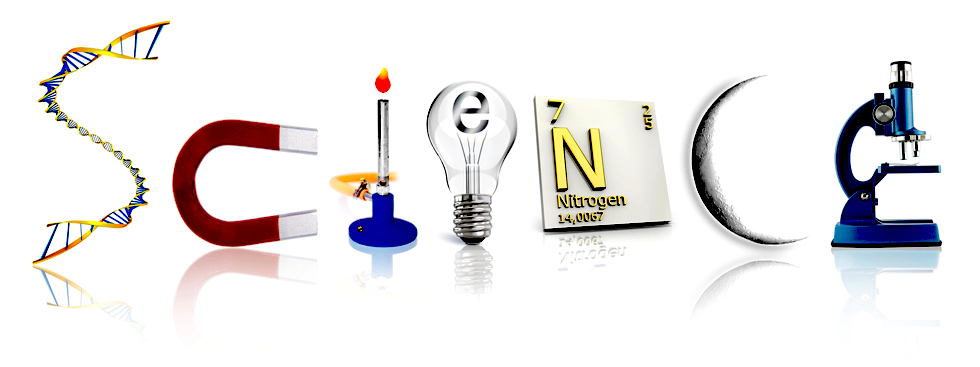 (435) 586-2810Equipped with his 5 senses, Man explores the universe around him and calls the adventure SCIENCE!  Edwin P Hubble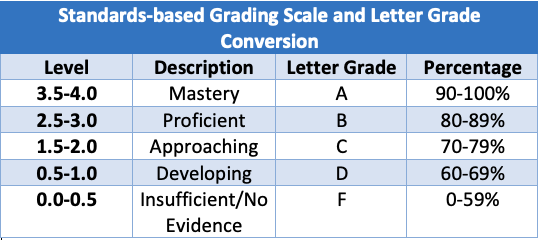 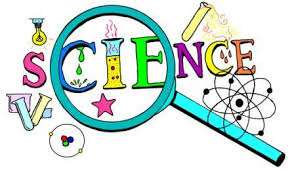 7th Grade DREAM TEAM NEWSLETTER Your student is part of the 7th Grade Dream Team. This includes their science, math, language arts, & history classes. To keep you as a parent aware of homework assignments, due dates and events occurring in these classes, a weekly email will be sent. Please provide a current email address so you will not be left out!Class rulesRespect: Show respect to yourself, to others & your environment!Attitude: Everything depends on your attitude, choose a Positive one!Prepared: Binder, Completed Assignments & PEN OR PENCIL!NEW GRADING POLICY THIS YEAR1. As the Iron County School District moves to the new Standards Base Grading Method, we will be using a combination of Mastery Connect and Power School grading systems at CMS. All assignments including tests and quizzes will be considered assessments which will be used to determine final grades. Standards-Based Grading:  A document explaining this is posted on the CMS website to review.  Mastery Connect: All our quizzes and tests will be taken on Mastery Connect.  This includes retakes.Extra Credit: Extra Credit is not available.  You may always improve your grade by improving your mastery of the concepts learned in class by preparing yourself and retaking assessments on Mastery Connect. Test Retakes: Before you retake any quiz or test you must you will have to prove that you have studied the test material before your second attempt!  A note or email from your parent is sufficient.EXTRA HELP:  As a teacher my #1 goal is student success!!!  Therefore, I am available during SMART Time & nearly every day after school.  Please schedule this time with me.SMART TIME: Smart time is also a great time during school to get extra help from teachers. Please ask me to flag you if you need help!CHEATING: UNACCEPTABLE!  You will automatically receive an F for that assignment.  Remember, allowing someone to copy your work is also considered cheating!COURSE DISCLOSURE SIGN OFFCOURSE DISCLOSURE SIGN OFFCOURSE DISCLOSURE SIGN OFFI have read and agree to the course disclosure for Mrs. Allred’s 7th Grade Science Class.  I also understand the policies, procedures, rules, and expectations.STUDENT NAME (Please print first & last name)   (FIRST)              (LAST)Class Period___________     PARENT SIGNATURE______________________Parent E-MailIf your student has any medical or special conditions please call, mail, or list it in the space below.  Thank you!If your student has any medical or special conditions please call, mail, or list it in the space below.  Thank you!If your student has any medical or special conditions please call, mail, or list it in the space below.  Thank you!